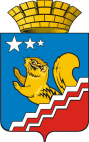 АДМИНИСТРАЦИЯ ВОЛЧАНСКОГО ГОРОДСКОГО ОКРУГАПРОТОКОлЗаседания муниципальной комиссии по профилактике экстремизмана территории Волчанского городского округа06.09.2018 г.                                                                                                      № 3Зал заседания администрации Волчанского городского округа Председатель:  Вервейн А.В. – глава Волчанского городского округа.Заместитель председателя: Бородулина И.В. - заместитель главы администрации Волчанского городского округа.Секретарь: Вельмискина М.В.– старший инспектор МОУО – Отдела образования Волчанского городского округа.Присутствовали: Адельфинская О.В.– начальник МОУО - Отдела образования ВГО, Анисимов С.В. начальник отделения полиции№ 10 Межмуниципального отдела Министерства внутренних дел РФ «Краснотурьинский», Батуев М.В.,  настоятель храма во имя Святителя Николая Чудотворца, иерей, Гараева Р.Р., директор МАУК КДЦ ВГО, Егошина Н.В, социальный педагог филиал КМТ, Светлова Е.В., – начальник КЦСОН г. Волчанска, Рейбандт Э.А., - председатель немецкого общества «Возрождение», Сафин Н.М.,председатель мусульманской организации г. Волчанска.О мероприятиях по профилактике экстремизма в образовательных организациях в 2018 году и планирование в 2019/2020 учебном году.СЛУШАЛИ:Бородулину И.В.: О финансировании (59.000т.р.) муниципальной программы на мероприятия по профилактике экстремизма. В 2019  году объем финансирования тот же.Утверждено Положение о порядке организации и проведения собраний, митингов, демонстраций, шествий и пикетирований на территории Волчанского городского округа.Вельмискину М.В.: собираем годовые планы на новый учебный год, стенды обновляются, готовятся памятки (ко Дню толерантности) распространяют их среди детей. Каждый четверг проходит трансляция видеосюжетов, так же размещается информация на школьных сайтах. В рамках фестиваля семей планируется провести первое организационное собрание общегородского родительского комитета образовательных учреждений, главный вопрос «информационная безопасность».РЕШИЛИ: Информацию принять к сведениюЧленам комиссии:Провести корректировку мероприятий Комплексного плана профилактики правонарушений на территории Волчанского городского округа на новый период действия (2019-2021 годы), в том числе запланировать мероприятия  (по профилактике суицида). Направить Секретарю комиссии (Вельмискиной М.В.).Срок – 1 ноября 2018 года.3. Секретарю комиссии (Вельмискиной М.В.).Направить субъектам профилактики действующий Комплексный план профилактики правонарушений для его корректировки.Срок: до 15 сентября 2018Анализ обстановки на территории ВГО в сфере противодействия экстремизма.СЛУШАЛИ:Анисимова С.В.: соблюдение нормативно-правовых актов, за прошедшие 6 месяцев выявлено – 3 административных правонарушений по ст. 18.8.1 Нарушение иностранным гражданином или лицом без гражданства правил въезда в Российскую Федерацию либо режима пребывания (проживания) в Российской Федерации, возбуждено 1 уголовное дело по ст. 322.2. УК РФ фиктивная регистрация иностранного гражданина или лица без гражданства по месту жительства в жилом помещении в Российской Федерации.Все иностранные граждане, которые прибывают у нас, стоят на списочном учете, данные и информация с Отделом по вопросам миграции еженедельно обновляются.Преступлений иностранными гражданами у нас на территории совершенно не было. Ситуация спокойная, экстремистских проявлений, протесных настроений, национальных конфликтов не выявлено.   В обсуждении участвовали: Бородулина И.В., Вельмискина М.В., Гараева Р.Р.РЕШИЛИ:Доклад принять к сведению.Рекомендовать субъектам профилактики проводить работу, направленную на противодействие идеологии терроризма, прежде всего среди молодежи. Применять эффективные формы "непрямого" воздействия.Срок: постоянноМероприятия по профилактике экстремизма в сферах образования, культуры и социальной политики.СЛУШАЛИ:Адельфинскую О.В. - проведены социально-значимых мероприятий (Дни памяти, Дни скорби, совместная с Молодежной думой акция, посвященная началу ВОВ «Свеча памяти», конкурсы творчества инвалидов, участие в митинге 9 мая, краеведческие чтения для учащихся 3-5 классов, туристических соревнованиях «Зарница», участие в оборонно - спортивном лагере «Витязь-2018», пятидневные учебные сборы для допризывной молодежи на  базе МАОУ СОШ № 5 города Карпинска.В данное время идет подготовка к  празднику «День народов Среднего Урала», данные мероприятия ( конкурс рисунков «Национальный костюм»; конкурса «Национального танца», классные часы на тему: «Традиции народов Среднего Урала», оформление выставки на тему: «Культура народов Среднего Урала», участие в городском фестивале «Радуга»), способствуют гармонизации межэтнических отношений, развитию толерантности и профилактике экстремизмаРЕШИЛИ:Заместителю председателя совета (Бородулиной И.В):На следующее заседание совета предоставить программу.Срок - 4 квартал.Членам комиссии:Предложения в работу совета на следующий год.Срок - 4 квартал. Рассмотрение писем окружного и областного уровней.СЛУШАЛИ:Бородулину И.В.:   Указ Президента РФ от 07 мая 2018 года № 204 «О национальных целях и стратегических задачах развития Российской Федерации на период до 2024 года».Антитеррористическая комиссия СО методические рекомендации «Противодействие идеологии терроризма»Наиболее эффективны формы «непрямого» воздействия в рамках реализации которых акцент делается на то, что естественным образом сближает:досуг, спорт, дух здорового соперничества и состязательности;интерес к новым, современным средствам коммуникации, прежде всего к сети Интернет;различные направления волонтерства, как формы общения, создающей позитивный эмоциональный фон и при этом способствующей формированию общих ценностей на базе близости возрастных предпочтений и интересов, культуры, общности языкового пространства.Сегодня молодежь является одним из главных объектов агитационнопропагандистских устремлений идеологов и вдохновителей терроризма с целью расширения базы своих последователей и пособников.Эффективность деятельности всей системы профилактики терроризма в России во многом определяется тем, насколько она успешно противостоит распространению идеологии терроризма в молодежной среде.Высокий результат в этой работе невозможен без активного участия в ней структур гражданского общества!РЕШИЛИ:Субъектам профилактики  Указ для учета в работе.РЕШИЛИ: Секретарю комиссии (Вельмискиной М.В.).Направить субъектам профилактики указ Президента.Срок: до 15 сентября 2018Субъектам профилактики учесть в деятельности учреждений: направление  нейтрализации экстремистских настроений среди молодежи - проведение мероприятий, направленных на преодоление отчуждения, негативных стереотипов друг о друге у представителей различных национальностей и конфессий, формирование взаимного уважительного отношения к национальной культуре, традициям, ценностям.Срок: постоянноПредседатель                          				                            А.В. ВервейнЗаместитель председателя                                                         И.В. БородулинаСекретарь                                                                                 М.В. Вельмискина